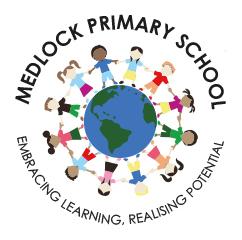 Medlock Primary SchoolCALENDAR FOR THE SCHOOL YEAR 2023 - 2024AUTUMN TERM 2023AUTUMN TERM 2023Monday 4th SeptemberStaff Inset - School ClosedTuesday 5th SeptemberSchool Opens - 8.45amFriday 20th OctoberSchool Closes - 3.20pmHALF TERMHALF TERMMonday 30th OctoberSchool Opens - 8.45 amFriday 17th NovemberStaff Inset - School ClosedFriday 15th DecemberSchool Closes - 3.20pmSPRING TERM 2024SPRING TERM 2024Tuesday 2nd JanuarySchool Opens - 8.45 amFriday 16th  FebruarySchool Closes - 3.20pmHALF TERMHALF TERMMonday 2th FebruarySchool Opens - 8.45 amThursday 28th  MarchSchool Closes - 3.20pmSUMMER TERM 2024SUMMER TERM 2024 Monday 15th AprilSchool Opens - 8.45 amMonday 6th  MayBANK HOLIDAY - CLOSEDThursday 23rd MaySchool Closes at 3.20 pmFriday 24th MayStaff Inset - School ClosedHALF TERMHALF TERMMonday 3rd JuneSchool Opens - 8.45 amMonday 22nd JulySchool Closes - 3.20 pmTuesday 23rd JulyStaff Inset - School ClosedWednesday 24th JulyStaff Inset - School Closed